plantilla de POE – trabajo colaborativo en documentos sensibles Proyecto de mejoras inmediatas en la protección de los datos Fecha de publicación : Diciembre 2017Autor : Unidad de Calidad y Rendición de Cuentas El objetivo de este POE es ayudarle colaborativamente con los documentos sensibles.compartir datos sensiblesPara trabajar colaborativamente en un documento sensible, en 2018 será posible utilizar la plataforma SharePoint, que el área de TI de la Sede de Tdh pondrá progresivamente a disposición de todas las delegaciones. 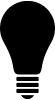 Por favor, consulte al área de TI de la Sede de Tdh en las primeras etapas de su proyecto para que puedan poner la plataforma a disposición de los diferentes usuarios. 